СОВЕТ ДЕПУТАТОВ АННЕНСКОГО СЕЛЬСКОГО ПОСЕЛЕНИЯ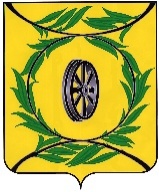 КАРТАЛИНСКИЙ МУНИЦИПАЛЬНЫЙ РАЙОНЧелябинская областьРЕШЕНИЕот 12 февраля 2020 года № 3                       Об утверждении Порядка принятия решения о применении мер ответственности к депутату, члену выборного органа местного самоуправления, выборному должностному лицу местного самоуправления, представившим недостоверные или неполные сведения о своих доходах, расходах, об имуществе и обязательствах имущественного характера, а также сведения о доходах, расходах, об имуществе и обязательствах имущественного характера своих супруги (супруга) и несовершеннолетних детей, если искажение этих сведений является несущественнымВ соответствии с Федеральными законами от 06.10.2003№131-ФЗ «Об общих принципах организации местного самоуправления в Российской Федерации», от 25.12.2008 № 273-ФЗ «О противодействии коррупции», Законом Челябинской области от 29.01.2009 г. №353-ЗО «О противодействии коррупции в Челябинской области», Уставом администрации Анненского сельского поселения,        Совет депутатов Анненского сельского поселения  РЕШАЕТ:1. Утвердить прилагаемый Порядок принятия решения о применении мер ответственности к депутату, члену выборного органа местного самоуправления, выборному должностному лицу местного самоуправления, представившим недостоверные или неполные сведения о своих доходах, расходах, об имуществе и обязательствах имущественного характера, а также сведения о доходах, расходах, об имуществе и обязательствах имущественного характера своих супруги (супруга) и несовершеннолетних детей, если искажение этих сведений является несущественным.2. «Порядок принятия решения о применении мер ответственности к депутатам,……» утвержденный Решением № 35 от 30.12.2019г,  считать утратившим силу.3. Настоящее решение направить в администрацию Анненского сельского поселения для подписания и опубликования в газете « Карталинская Новь».4. Настоящее решение разместить на официальном сайте администрации Анненского сельского поселения в сети Интернет.5. Настоящее решение вступает в силу со дня его официального опубликования.Председатель Совета депутатовАнненского сельского поселения:		                             Т.В. КачуринаГлава Анненского сельского поселения:                                    В.М. Еловик УТВЕРЖДЕН решением Совета депутатов Анненского сельского поселенияот 12 февраля 2020 года № 3Порядок принятия решения о применении мер ответственности к депутату , члену выборного органа местного самоуправления, выборному должностному лицу местного самоуправления, представившим недостоверные или неполные сведения о своих доходах, расходах, об имуществе и обязательствах имущественного характера, а также сведения о доходах, расходах, об имуществе и обязательствах имущественного характера своих супруги (супруга) и несовершеннолетних детей, если искажение этих сведений является несущественным1. Порядок принятия решения о применении к депутату , члену выборного органа местного самоуправления, выборному должностному лицу местного самоуправления мер ответственности, указанных в части 7.3-1 статьи 40 Федерального закона «Об общих принципах организации местного самоуправления в Российской Федерации» (далее – Порядок) разработан в соответствии со ст. 7.3-2 Федерального закона от 06.10.2003 №131-ФЗ «Об общих принципах организации местного самоуправления в Российской Федерации», ст. 3-2, 3-6 Закона Челябинской области от 29.01.2009 № 353-ЗО «О противодействии коррупции в Челябинской области» и определяет процедуру принятия решения о применении мер ответственности к депутату , члену выборного органа местного самоуправления, выборному должностному лицу местного самоуправления (далее – лицо, замещающее муниципальную должность), представившим недостоверные или неполные сведения о своих доходах, расходах, об имуществе и обязательствах имущественного характера, а также сведения о доходах, расходах, об имуществе и обязательствах имущественного характера своих супруги (супруга) и несовершеннолетних детей (далее – сведения о доходах), если искажение этих сведений является несущественным.2. В соответствии с частью 7.3-1 статьи 40 Федерального закона от 06.10.2003 №131-ФЗ «Об общих принципах организации местного самоуправления в Российской Федерации» к лицу, замещающему муниципальную должность, представившему недостоверные или неполные сведения о доходах, если искажение этих сведений является несущественным, могут быть применены следующие меры ответственности:1) предупреждение;2) освобождение депутата , члена выборного органа местного самоуправления от должности в представительном органе муниципального образования, выборном органе местного самоуправления с лишением права занимать должности в представительном органе муниципального образования, выборном органе местного самоуправления до прекращения срока его полномочий;3) освобождение от осуществления полномочий на постоянной основе с лишением права осуществлять полномочия на постоянной основе до прекращения срока его полномочий;4) запрет занимать должности в представительном органе муниципального образования, выборном органе местного самоуправления до прекращения срока его полномочий;5) запрет исполнять полномочия на постоянной основе до прекращения срока его полномочий.3. Решение о применении мер ответственности, предусмотренных в пункте 2 настоящего Порядка (далее – меры ответственности), принимается Советом депутатов Анненского сельского поселения не позднее трех месяцев со дня поступления заявления Губернатора Челябинской области.Указанное решение принимается отдельно в отношении каждого лица, замещающего муниципальную должность.4. При поступлении в Совет депутатов Анненского сельского поселения  заявления Губернатора Челябинской области , предусмотренного пунктом 11.1 статьи 3-6 Закона Челябинской области от 29.01.2009 № 353-ЗО «О противодействии коррупции в Челябинской области» (далее - заявление), председатель Совета депутатов Анненского сельского поселения в течение трех рабочих дней направляет заявление в Комиссию по контролю за достоверностью сведений о доходах, расходах, об имуществе и обязательствах имущественного характера (далее – Комиссия) для рассмотрения вопроса о применении к лицу, замещающему муниципальную должность, меры ответственности.5. Председатель Комиссии при поступлении к нему в установленном порядке заявления:1) назначает дату заседания Комиссии, при этом заседание Комиссии должно состояться не позднее 20 дней со дня поступления заявления;2)  организует ознакомление лица, замещающего муниципальную должность, в течение 2 рабочих дней с поступившим заявлением, а также о дате, времени и месте его рассмотрения;3) предлагает лицу, в отношении которого поступило заявление, дать письменные пояснения по существу выявленных нарушений, предоставить дополнительные материалы, которые будут оглашены при рассмотрении вопроса о применении меры ответственности Советом депутатов Анненского сельского поселения.6.  Заседание Комиссии проводится, как правило, в присутствии лица, замещающего муниципальную должность, в отношении которого рассматривается заявление.Заседания Комиссии могут проводиться в отсутствие лица, замещающего муниципальную должность, в случае:а) наличия письменного заявления лица, замещающего муниципальную должность, о проведение заседания Комиссии в его отсутствие;б) неявки на заседание Комиссии лица, замещающего муниципальную должность, надлежащим образом извещенного о времени и месте его проведения и намеревавшегося лично присутствовать на заседании комиссии.7. На заседании Комиссии заслушиваются пояснения лица, замещающего муниципальную должность, рассматриваются материалы по существу заявления, а также дополнительные материалы.8. При определении меры ответственности Комиссией учитываются:1) характер совершенного коррупционного правонарушения, его тяжесть, обстоятельства, при которых оно совершено;2) предшествующие результаты исполнения лицом, замещающим муниципальную должность, своих должностных обязанностей (полномочий), соблюдение им других ограничений и запретов, требований о предотвращении или об урегулировании конфликта интересов и исполнение им обязанностей, установленных в целях противодействия коррупции.9. Комиссия рассматривает все обстоятельства, являющиеся основанием для применения меры ответственности к лицу, замещающему муниципальную должность, и направляет рекомендации Совету депутатов Анненского сельского поселения для принятия решения о применении меры ответственности.Данные рекомендации должны содержать указание на установленные факты представления лицом, замещающее муниципальную должность, неполных или недостоверных сведений с обоснованием несущественности допущенных искажений сведений и мотивированное предложение об избрании в отношении него конкретной меры ответственности.9.1. Несущественным искажением представленных лицом, замещающим муниципальную должность, сведений является, если:1) разница при суммировании всех доходов, указанных в представленных сведениях, не превышает 10 000 рублей от фактически полученного дохода;2) объект недвижимого имущества, находящийся в пользовании по договору социального найма, указан в разделе "Недвижимое имущество";3) объект недвижимого имущества, который ранее указывался в разделе "Недвижимое имущество", фактически оказался объектом недвижимого имущества, находящимся в пользовании, либо оказался объектом, возведенным на соответствующем земельном участке, но регистрация такого объекта не осуществлена;4) не указаны сведения об имуществе, находящемся в долевой собственности лица, замещающего муниципальную должность, члена семьи, при этом сведения о наличии такого имущества в собственности члена семьи указаны в сведениях, представленных в отношении члена семьи;5) сведения об имуществе, принадлежащем супругам на праве совместной собственности, указаны только в сведениях одного из супругов либо в сведениях одного из супругов данные указаны достоверно, а в сведениях другого - недостоверно;6) площадь объекта недвижимого имущества указана некорректно, при этом величина ошибки не превышает 5 процентов от реальной площади данного объекта либо является технической ошибкой (опиской или опечаткой), допущенной при указании площади данного объекта;7) не указаны сведения о транспортных средствах, рыночная стоимость которых не превышает 100 000 рублей, фактическое пользование данными транспортными средствами не осуществляется более 10 лет и (или) они были переданы третьим лицам по генеральной доверенности, а также о транспортных средствах, находящихся в угоне;8) ошибки в наименовании вида транспортного средства и в наименовании места его регистрации (за исключением субъекта Российской Федерации);9) не указаны сведения о банковских счетах, вкладах, остаток денежных средств на которых не превышает 1 000 рублей, при этом движение денежных средств по счету в отчетном периоде не осуществлялось;10) не указаны сведения о счете , открытом в банке, расположенном на территории Российской Федерации, который использовался в отчетном периоде только для совершения сделки по приобретению объекта недвижимого имущества и (или) транспортного средства, а также аренды банковской ячейки для этих сделок, если остаток средств на данном счете по состоянию на 31 декабря отчетного периода составлял менее 10 000 рублей и при этом сведения о совершенной сделке и (или) приобретенном имуществе указаны в соответствующем разделе.9.2. При обосновании избрания в отношении лица, замещающего муниципальную должность, меры ответственности учитываются отсутствие обстоятельств, свидетельствующих о том, что при предоставлении недостоверных или неполных сведений были сокрыты:1) конфликт интересов;2) нарушение запретов, установленных законодательством;3) сокрыты доходы, имущество, источники, происхождения которых, лицо, замещающее муниципальную должность, не смогло пояснить или стоимость которых не соответствовала его доходам.10. Рекомендации, указанные в пункте 9 настоящего Порядка, направляются в Совет депутатов Анненского сельского поселения в течение 3 рабочих дней со дня проведения заседания Комиссии для включения вопроса о применении к лицу, замещающему муниципальную должность, меры ответственности в повестку ближайшего заседания Совета депутатов Анненского сельского поселения.10.1. Совет депутатов Анненского сельского поселения, не менее чем за 5 рабочих дней до заседания, уведомляет лицо, замещающее муниципальную должность, о дате, времени и месте рассмотрения вопроса о применении к нему меры ответственности.11. Вопрос о применении к лицу, замещающему муниципальную должность, меры ответственности, рассматривается на заседании Совета депутатов Анненского сельского поселения в соответствии с Регламентом Совета депутатов Анненского сельского поселения .12. В ходе рассмотрения вопроса о применении меры ответственности председатель (председательствующий на заседании) Совета депутатов Анненского сельского поселения :1) оглашает поступившее заявление;2) разъясняет присутствующим депутатам недопустимость конфликта интересов при рассмотрении вопроса о применении меры ответственности и предлагает указать наличие такого факта у лиц , присутствующих на заседании, при его наличии самоустраниться, либо предлагает депутатам Совета депутатов Анненского сельского поселения разрешить вопрос об отстранении от принятия решения о применении меры ответственности депутата, имеющего конфликт интересов;3) объявляет о наличии кворума для решения вопроса о применении меры ответственности;4) оглашает письменные пояснения лица, в отношении которого поступило заявление и предлагает ему выступить по рассматриваемому вопросу;5) предлагает депутатам и иным лицам, присутствующим на заседании Совета депутатов Анненского сельского поселения, высказать мнения относительно рассматриваемого вопроса;6) объявляет о начале голосования;7) после оглашения результатов принятого решения о применении меры ответственности разъясняет сроки его изготовления и опубликования.13. Решение о применении к лицу, замещающему муниципальную должность, меры ответственности принимается большинством голосов от установленной численности депутатов Совета депутатов Анненского сельского поселения открытым голосованием в порядке, установленном Регламентом Совета  депутатов Анненского сельского поселения .Депутат, в отношении которого принимается решение о применении меры ответственности, участие в голосовании не принимает.14. В решении о применении к лицу, замещающему муниципальную должность, меры ответственности указываются основание его применения и соответствующий пункт части 7.3-1 статьи 40 Федерального закона от 06.10.2003 № 131-ФЗ «Об общих принципах организации местного самоуправления в Российской Федерации». 15. Копия принятого решения должна быть вручена под роспись либо направлена по почте указанному лицу не позднее 3 рабочих дней с момента принятия.16. Лицо, замещающее муниципальную должность, вправе обжаловать решение о применении к нему меры ответственности в судебном порядке.17. Решение Совета депутатов Анненского сельского поселения о применении к лицу, замещающему муниципальную должность, меры ответственности подлежит опубликованию в средствах массовой информации и размещается на официальном сайте администрации Анненского сельского поселения в информационно-телекоммуникационной сети «Интернет».18. Информация о принятом решении направляется Губернатору Челябинской области в течение пяти рабочих дней со дня принятия решения.